Figura 1- Área de Estudo sinalizada no município de Vitória de Santo Antão (PE).Fonte: IBGE. Malhas digitais municipais, 2010; INCRA, 2002.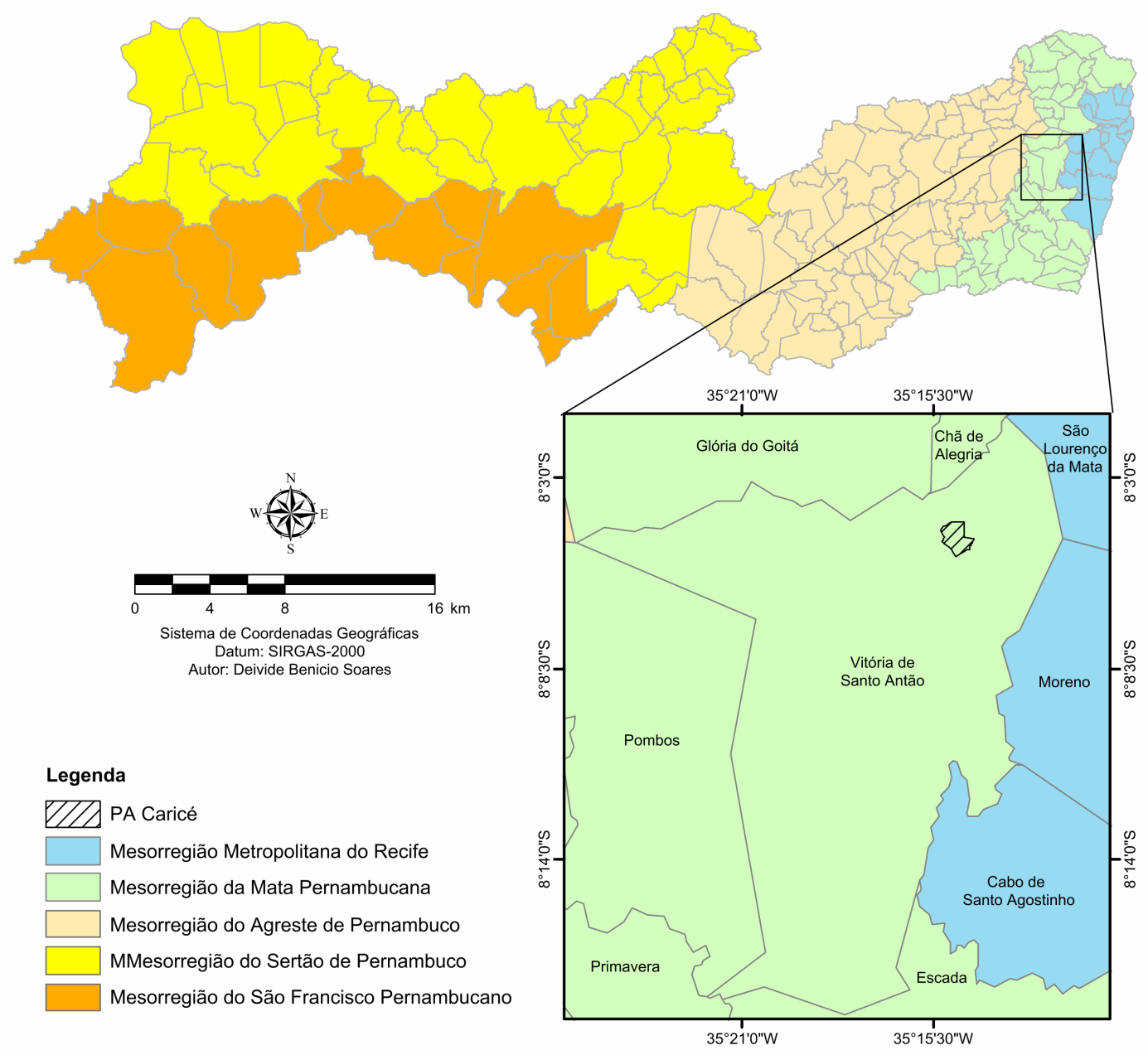 Figura 2- Mapeamento das nascentes do Assentamento Caricé em Vitória de Santo Antão (PE).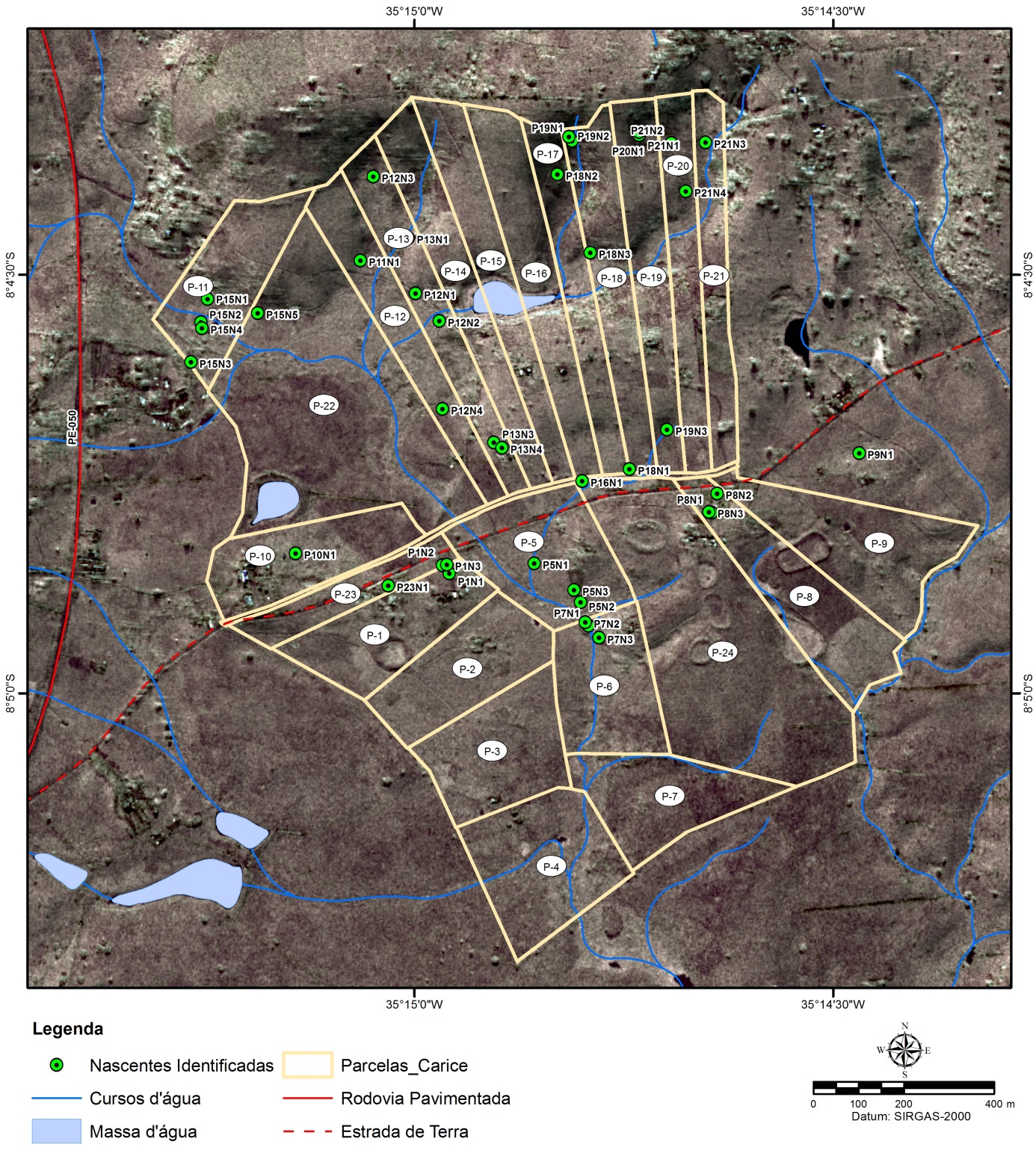 Fonte: (CPRM, 2014; INCRA 2002).Figura 3 - Turbidez da água das nascentes de uso pessoal no período seco no Assentamento Caricé, Vitória de Santo Antão (PE).Fonte: Dados da Pesquisa de campo, em janeiro de 2013.Figura 4 - Turbidez da água das nascentes de uso doméstico no período seco no Assentamento Caricé, Vitória de Santo Antão (PE).Fonte: Dados da Pesquisa de campo, em janeiro de 2013.Figura 5 - Escherichia coli nas nascentes de uso pessoal no período seco no Assentamento Caricé, Vitória de Santo Antão (PE).Fonte: Dados da Pesquisa de campo, em janeiro de 2013.Figura 6 - Escherichia coli nas nascentes de uso doméstico no período seco no Assentamento Caricé, Vitória de Santo Antão (PE).Fonte: Dados da Pesquisa de campo, em janeiro de 2013.Figura 7 - Estado de conservação localizado no corpo das nascentes de uso pessoal no Assentamento Caricé, Vitória de Santo Antão (PE).Fonte: Dados da Pesquisa de campo, em janeiro de 2013.Figura 8 - Estado de conservação localizado no corpo das nascentes de uso doméstico no Assentamento Caricé, Vitória de Santo Antão (PE).Fonte: Dados da Pesquisa de campo, em janeiro de 2013.Figura 9 - Estado de conservação localizado no entorno das nascentes de uso pessoal no Assentamento Caricé, Vitória de Santo Antão (PE).Fonte: Dados da Pesquisa de campo, em janeiro de 2013.Figura 10 - Estado de conservação localizado no entorno das nascentes de uso doméstico no Assentamento Caricé, Vitória de Santo Antão (PE).Fonte: Dados da Pesquisa de campo, em janeiro de 2013.Quadro 1 - Estado de conservação das nascentes do Assentamento Caricé, no município de Vitória de Santo Antão, Pernambuco.Fonte: Dados da Pesquisa de campo, em janeiro de 2013.NASCENTEESTADO DE CONSERVAÇÃOUSO DANASCENTESITUAÇÃO LOCACIONALP12N1BomPessoalCorpoP15N3BomPessoalCorpoP18N1BomPessoalCorpoP19N1BomPessoalCorpoP21N1BomPessoalCorpoP23N1RegularPessoalCorpoP01N1RegularDomésticoCorpoP05N1RegularDomésticoCorpoP05N2RegularDomésticoCorpoP08N1RegularDomésticoCorpoP08N2RegularDomésticoCorpoP09N1RegularDomésticoCorpoP10N1RegularDomésticoCorpoP12N2RegularDomésticoCorpoP13N4RuimDomésticoCorpoP15N2RegularDomésticoCorpoP12N1RegularPessoalEntornoP15N3BomPessoalEntornoP18N1BomPessoalEntornoP19N1RegularPessoalEntornoP21N1BomPessoalEntornoP23N1BomPessoalEntornoP01N1BomDomésticoEntornoP05N1RegularDomésticoEntornoP05N2RegularDomésticoEntornoP08N1RegularDomésticoEntornoP08N2RegularDomésticoEntornoP09N1BomDomésticoEntornoP10N1RegularDomésticoEntornoP12N2RegularDomésticoEntornoP13N4RegularDomésticoEntornoP15N2RegularDomésticoEntorno